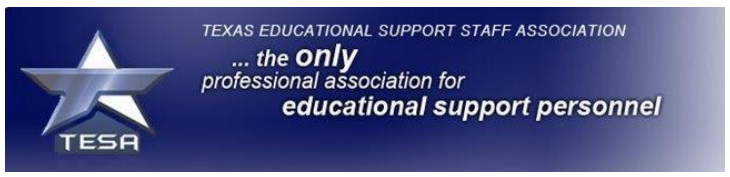 As of:  December 12, 2018AffiliatePresidentE-MailBrazos Valley Educational Support Staff Association (BVESA)Stacy Wrightstacyw@vpsa.tamu.eduGarland Educational Support Staff Association (GESSA)Beverly Rogersbfrogers@garlandisd.netHarlingen Educational Support Staff Association (HESA)Dora Elderdora.elder@hcisd.orgKilleen Educational Support Staff Association (KESA)Cynthia Obregoncynthia.obregon@killeenisd.orgLamar Consolidated Educational Support Staff Association (LCESA)Kendra Ramirezkeramirez@lcisd.orgMesquite Educational Paraprofessionals Association (MEPA)Yvonne Smeltzernsmeltzer@mesquisteisd.orgRichardson Educational Support Staff Association (RESSA)Mary Rodriguezmary.rodriguez@risd.orgRio Grande Valley Educational Support Staff Association (VESA)Patricia Garciapgarcia@wisd.usTESA Past Presidents AssociationPatti Wallingpatti.walling@sjcd.eduTomball Educational Support Staff Association (TESSA)Terri Marfisiterrimarfisi@tomballisd.netWeatherford Educational Support Staff Association (WESA)Janet Andersonjanderso@weatherfordisd.com